ARINC Project Initiation/Modification (APIM)Name of Proposed Project	APIM 20-002 ___________Size 4 ARINC 600 Connector, Rack and Panel (960 pins)Name of Originator and/or OrganizationAIRBUSSubcommittee Assignment and Project SupportSuggested AEEC Group and ChairmanARINC 600 Connector Working GroupChairman TBDSupport for the Activity (as verified)Airlines: TBDAirframe Manufacturers: AIRBUSSuppliers: RADIALL / SOURIAU / TEOthers: to add system suppliers  AIRBUS AVIONICS (internal suppliers) Commitment for Drafting and Meeting Participation (as verified)Airlines: TBDAirframe Manufacturers: AIRBUSSuppliers: RADIALL / SOURIAU / TEOthers: to add system suppliers  AIRBUS AVIONICS (internal suppliers) Recommended Coordination with other groupsCabin Systems SubcommitteeSAI SubcommitteeProject Scope (why and when standard is needed)DescriptionThe aim is to increase:New connector size with 3 additional cavitiesShell number availablePins numberSee attached presentation.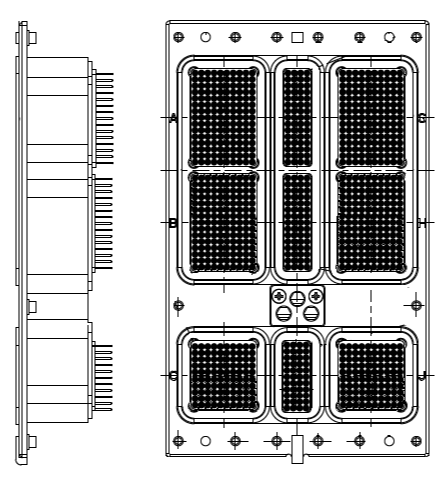 Receptacle connector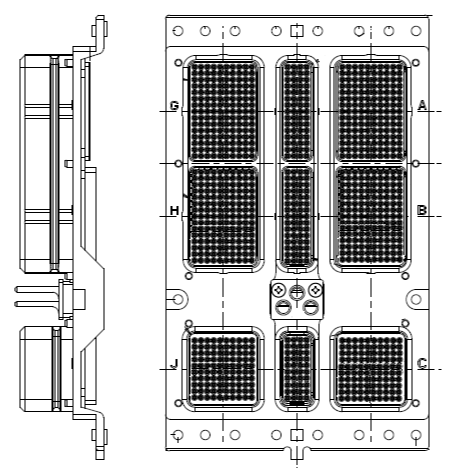 Plug connectorARINC 600 performance expected to be defined, both electrical and mechanical.Planned usage of the ARINC StandardNote:	New airplane programs must be confirmed by the aircraft manufacturer prior to completing this section.New aircraft developments planned to use this specification	yes 	no 	Airbus:		(aircraft & date)	Boeing:	(aircraft & date)	Other:	(manufacturer, aircraft & date)Modification/retrofit requirement					yes 	no 	Specify:	(A320 & 2023 for testing) Needed for airframe manufacturer or airline project			yes 	no 	Specify:	(A320 & 2023 for testing)Mandate/regulatory requirement 					yes 	no 	Program and date:  (program & date)Is the activity defining/changing an infrastructure standard?		 yes 	no 	Specify:	 ARINC 600 standardWhen is the ARINC standard required? 				Dec 2021What is driving this date? 								to secure system architecture new development with buy strategyAre 18 months (min) available for standardization work?		yes 	no 	If NO please specify solution:     _________________Are Patent(s) involved?						yes 	no 	If YES please describe, identify patent holder:  _________________Issues to be Worked(Describe the major issues to be addressed.)Additional cavities with existing ARINC 600 shells (cf. drawing).Security ScopeIs Cyber Security Impacted (if yes, check box(es) below)		yes 	no 	Aircraft Control Domain					yes 	no 	Airline Information Services Domain				yes 	no 	PAX Information and Entertainment Systems		yes 	no 	Other _________________________________ 		yes 	no BenefitsBasic BenefitsOperational enhancements						yes 	no For equipment standards:Is this a hardware characteristic?					yes 	no Is this a software characteristic?					yes 	no Interchangeable interface definition?				yes 	no Interchangeable function definition?				yes 	no 	If not fully interchangeable, please explain:     _________________Is this a software interface and protocol standard?			yes 	no 	Specify:     _________________Product offered by more than one supplier				yes 	no 	Identify:    	RADIALL / SOURIAU / TESpecific Project BenefitsOffer more PIN contact per avionics equipment to system.Benefits for AirlinesEnabler for more integrated systems (e.g. Reduce number of avionics S/N)Benefits for Airframe ManufacturersOffer more PIN contact per avionics equipment to system, Benefits for Avionics Equipment SuppliersFoster an ecosystem around a new standardized connector.Documents to be Produced and Date of Expected Result ARINC 600 Standard update for December 2021.Meetings and Expected Document Completion6 meetings to be anticipated during the 18 monthsThe following table identifies the number of meetings and proposed meeting days needed to produce the documents described above.Please note the number of in-person meetings and the number of meeting days to be supported by the ARINC IA Staff.Please add a statement describing the frequency of web conferences.CommentsNoneExpiration Date for the APIMDecember 2022Completed forms should be submitted to Paul Prisaznuk (pjp@sae-itc.org)AEEC Executive Secretary & Program DirectorActivityMtgsMtg-Days(Total)Expected Start DateExpected Completion DateARINC 60061806/202012/2021